Задача Д1. Решение второй (основной) задачи динамики материальной точки.Исходные данныеβ0 = 300u0=0 м/сf=0t1=2,0 ct2=1,6 cНайти l , h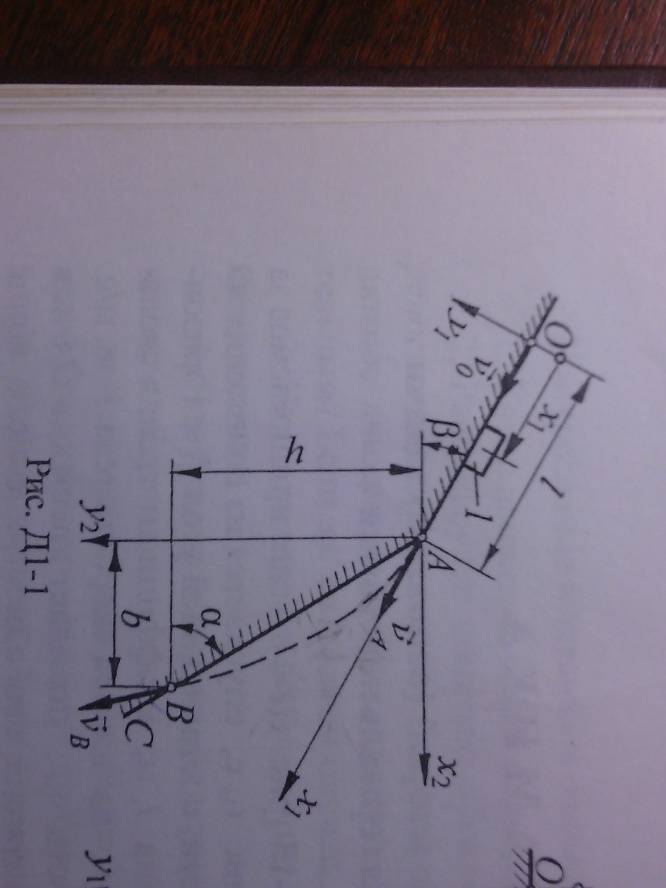 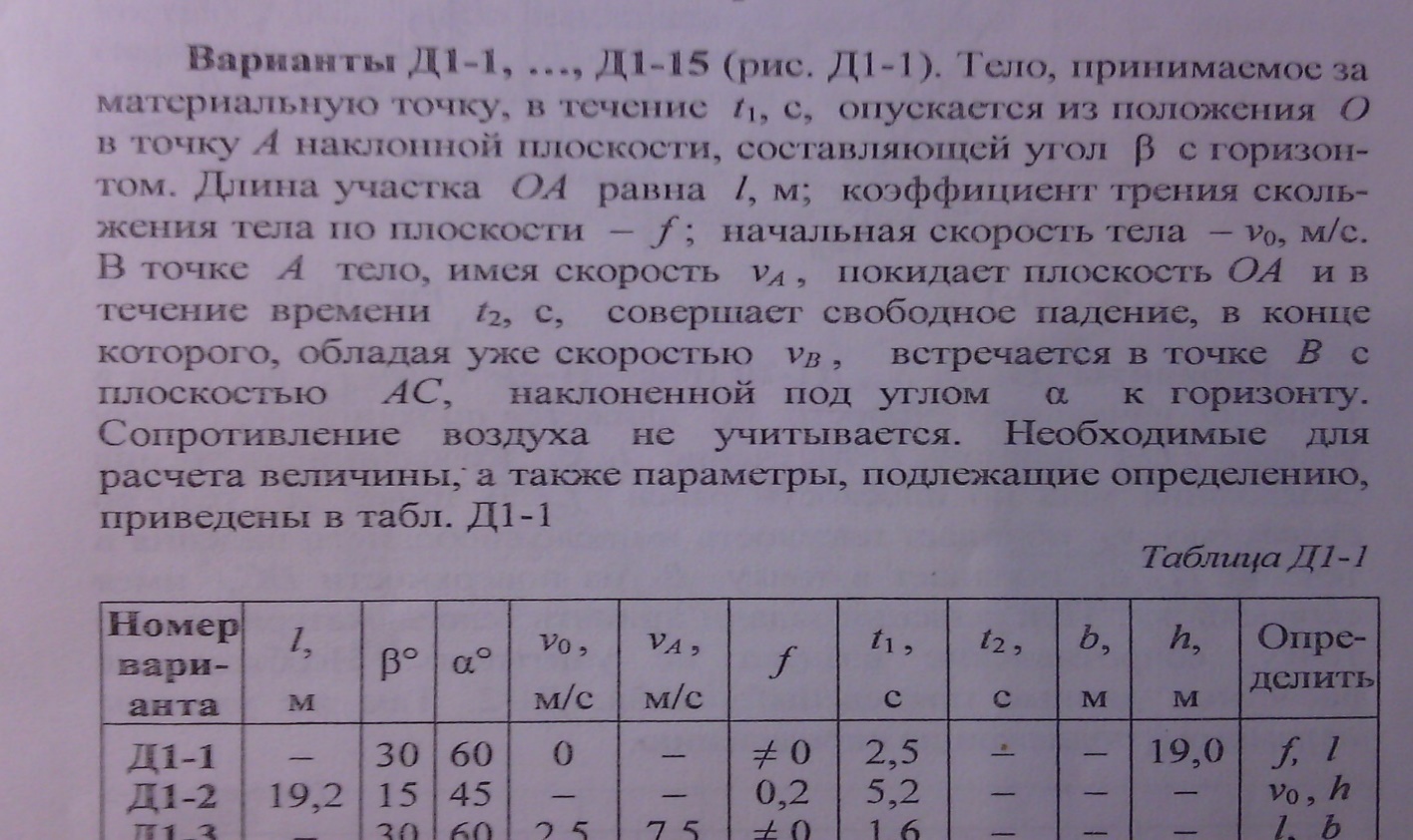 Задание Д2. Применение основных теорем динамики к исследованию движения материальной точки.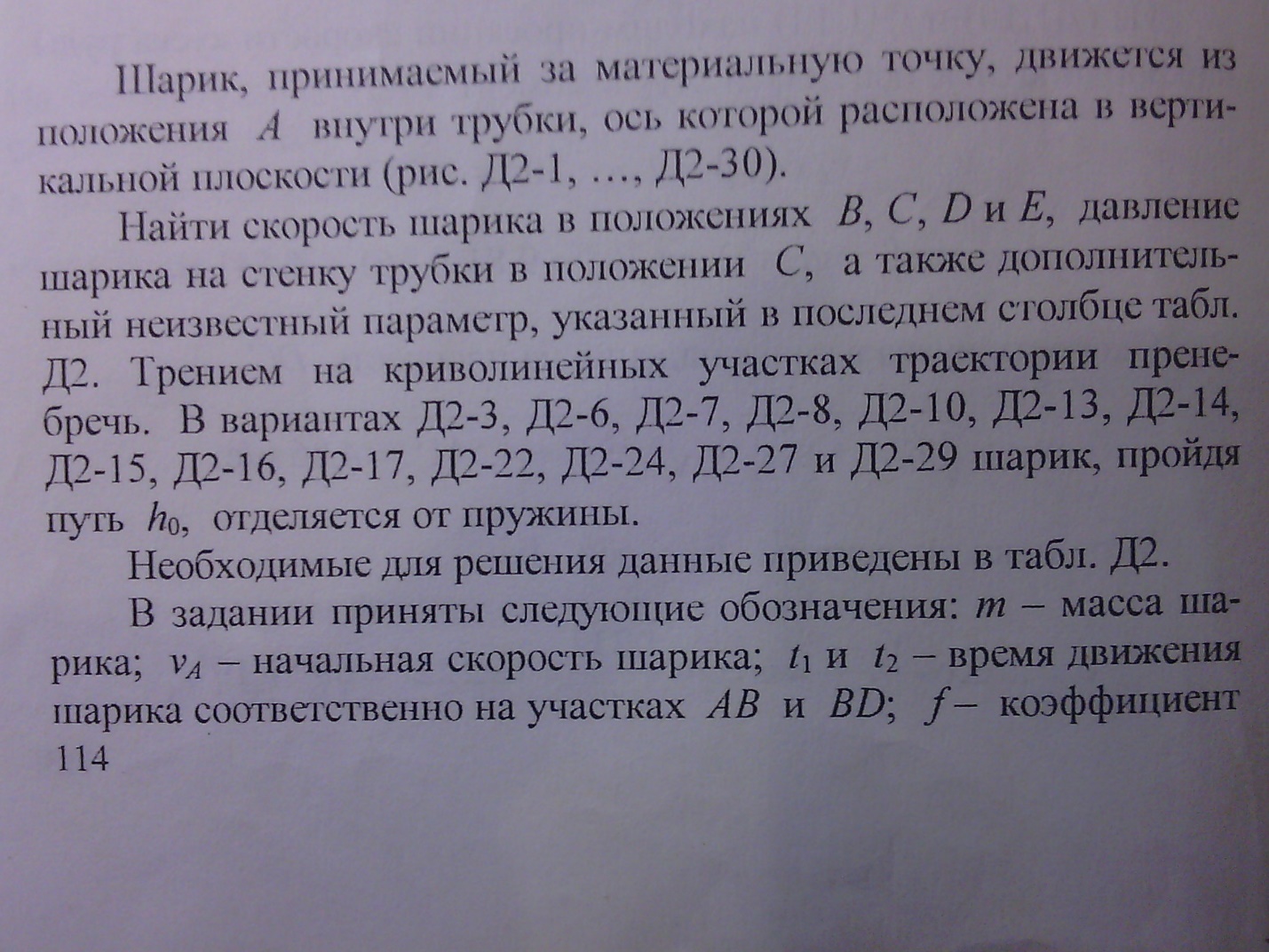 m = 0,2 кг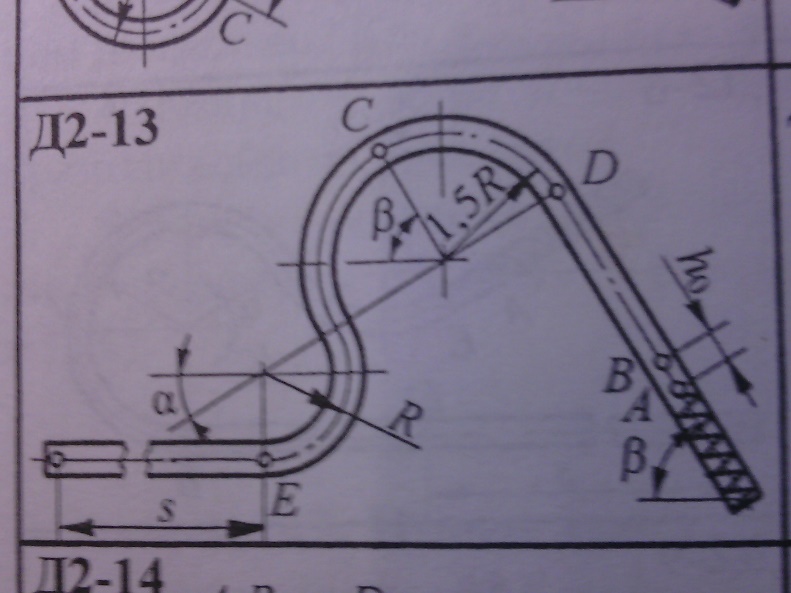 ua= 0 м/сt2= 0,5 сR= 1,0 мf=0,1h0= 0,25 мc=250 Н/мα = 300							       β =600Дополнительный неизвестный параметр -   s
